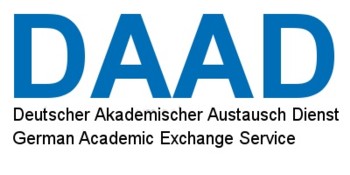 Гранты 2018-2019 г (краткосрочные стипендии) для реализации исследовательского проекта в ГерманииГерманская служба академических обменов (DAAD) сообщает о приеме заявок на соискание краткосрочных стипендий 2018-2019 года для реализации исследовательского проекта в Германии или проекта, имеющего своей целью повышение квалификации соискателя.Базой для осуществления проекта должен стать государственный или имеющий государственную аккредитацию немецкий вуз или внеуниверситетский научный центр. Проект должен быть согласован с научным руководителем в Германии.К участию в конкурсе допускаются обладающие хорошей профессиональной подготовкой аспиранты и молодые ученые, которые либо уже имеют, либо получат к моменту возможного открытия стипендии диплом магистра или специалиста (в исключительных случаях – диплом бакалавра), а также недавно защитившиеся кандидаты наук (Post-Docs).Аспиранты, начавшие обучение в аспирантуре в немецких вузах, не могут подавать заявку на участие в конкурсе в рамках данной программы.Длительность стипендииот 1 до макс. 6 месяцев; период, на который назначается стипендия, определяется отборочной комиссией в зависимости от представленного на конкурс проекта и календарного плана работы.стипендии данного типа не продлеваются.Размер и содержание стипендииСумма стипендии (ежемесячно) 1.000,- евроОплата страховых взносов по договорам медицинского страхования, страхования от несчастного случая и страхования гражданской ответственности.Фиксированная выплата на частичное покрытие дорожных расходов (в случае если расходы не берет на себя вуз или третьи лица на родине стипендиата).Срок подачи документов: до 31 мая 2018 года.Стипендии должны быть реализованы в период с 01.12.2018 до конца мая 2019.Место подачи документов:Московское отделение DAAD
119313 Москва
Ленинский проспект 95А
Куратор программы: Ольга Леонидовна Нуждина
E-Mail: nuzhdina@daad.ruПолная информация о программе на сайте Московского представительства DAAD: https://www.daad.ru/ru/stipendien/kratkosrochnye-stipendii/Гранты 2018-2019 года для научных стажировок в Германии ученых и преподавателей вузовГерманская служба академических обменов (DAAD) сообщает о приеме заявок на соискание грантов 2018-2019 года для научных стажировок в Германии ученых и преподавателей вузов.Цель данной программы – поддержка краткосрочных исследовательских стажировок для обмена опытом, а также расширения и укрепления контактов с коллегами.К участию в конкурсе допускаются преподаватели вузов и состоявшиеся ученые, которые, как правило, должны иметь степень кандидата наук и работать в российском вузе или научно-исследовательском институте/ центре.Бывшим стипендиатам Фонда им. Александра фон Гумбольдта рекомендуется, в первую очередь, обращаться в этот Фонд.Стипендия предназначена для прохождения научной стажировки в государственном или имеющем государственную аккредитацию вузе или внеуниверситетском исследовательском центре Германии. Реализация проекта может осуществляться на базе нескольких немецких вузов.Воспользоваться стипендией можно не чаще одного раза в течение 3 лет.Выступления с лекциями и участие в конгрессах в рамках данной стипендии не поддерживаются.Длительность стипендииот 1 до 3 месяцев; период, на который назначается стипендия, определяется отборочной комиссией в зависимости от представленного на конкурс проекта и календарного плана работы.стипендии данного типа не продлеваются.Размер и содержание стипендиисумма стипендии (ежемесячно) в зависимости от статуса стипендиата2.000,- евро для преподавателей и доцентов,2.150,- евро для профессоров.фиксированная выплата на частичное покрытие дорожных расходов (в случае если расходы не берет на себя вуз или третьи лица на родине стипендиата).какие-либо другие финансовые выплаты не предусмотрены.Сроки подачи документов: до 31 мая 2018 года.В случае положительного решения комиссии стипендия должна быть реализована в период с 01.12.2018 до конца мая 2019.Место подачи документов:Московское отделение DAAD
119313 Москва
Ленинский проспект 95А
Куратор программы: Ольга Леонидовна Нуждина
E-Mail: nuzhdina@daad.ruПолная информация о программе на сайте DAAD: https://www.daad.ru/ru/stipendien/nauchnye-stazhirovki/Гранты 2018-2019 года по программе двустороннего научного обмена для прохождения научной стажировки в ГерманииГерманская служба академических обменов (DAAD) сообщает о приеме заявок на участие в программе двустороннего обмена для ученых в 2018-2019 году.К участию в конкурсе допускаются российские ученые, которые, как правило, должны иметь степень кандидата наук и работать в российском вузе или научно-исследовательском институте/ центре.Тип стипендииСтипендия предназначена для прохождения научной стажировки в государственном или имеющем государственную аккредитацию вузе или внеуниверситетском исследовательском центре Германии.Воспользоваться стипендией можно не чаще одного раза в течение 3 лет.Выступления с лекциями и участие в конгрессах в рамках данной стипендии не поддерживаются.Длительность стипендииот 14 дней (для соискателей из стран Евросоюза, а также для соискателей из Армении, Азербайджана, Белоруссии, Грузии, Казахстана, Молдавии, Российской Федерации, Украины - от 7 дней) до 3 месяцев. Период, на который назначается стипендия, определяется отборочной комиссией в зависимости от представленного на конкурс проекта и календарного плана работы.стипендии данного типа не продлеваются.Размер и содержание стипендиисумма стипендии (ежемесячно) в зависимости от статуса стипендиата2.000,- евро для преподавателей и доцентов,2.150,- евро для профессоров.если иное не регулируется двусторонними соглашениями, дорожные расходы несет страна-отправитель.какие-либо другие финансовые выплаты не предусмотрены.Основными критериями отбора являются:научные достижения и публикации соискателя, которые должны быть отражены в резюме и в перечне публикацийубедительный и хорошо спланированный исследовательский проектВ рамках данной стипендиальной программы поддержка оказывается двустороннему обмену учеными из Германии и России. Финасовые средства могут быть предоставлены лишь в том случае, если одновременно с российским ученым заявку на участие в конкурсе подает его немецкий коллега.Сроки подачи документов: до 31 мая 2018 года.Стипендии должны быть реализованы в период с 01.12.2018 до конца мая 2019.Место подачи документов:Московское отделение DAAD
119313 Москва
Ленинский проспект 95А
Куратор программы: Ольга Леонидовна Нуждина
E-Mail: nuzhdina@daad.ruПолная информация о программе на сайте DAAD: https://www.daad.ru/ru/stipendien/bilateral/ 